Қазақстан Республикасының Әділет министрілігінде 2022 жылғы 28 қаңтарда № 26681 тіркелген.Қазақстан Республикасы нормативтік құқықтық актілерінің эталондық бақылау банкінде 2022 жылғы 31 қаңтарда ресми жарияланған (https://zan.gov.kz/client/#!/md/164153/kaz).«Ашық деректердің интернет-порталында орналастырылатын 
Қазақстан Республикасы Ұлттық Банкінің ашық деректер тізбесін 
бекіту туралы» Қазақстан Республикасы Ұлттық Банкі 
Басқармасының 2020 жылғы 21 сәуірдегі № 55 қаулысының 
күші жойылды деп тану туралы«Құқықтық актілер туралы» Қазақстан Республикасының Заңы 
27-бабының 2-тармағына сәйкес Қазақстан Республикасы Ұлттық Банкінің Басқармасы ҚАУЛЫ ЕТЕДІ:1. «Ашық деректердің интернет-порталында орналастырылатын Қазақстан Республикасы Ұлттық Банкінің ашық деректер тізбесін бекіту туралы» Қазақстан Республикасы Ұлттық Банкі Басқармасының 2020 жылғы 21 сәуірдегі № 55 қаулысының (Нормативтік құқықтық актілерді мемлекеттік тіркеу тізілімінде № 20481 болып тіркелген) күші жойылды деп танылсын.2. Қаржы нарығының статистикасы департаменті (А.М. Боранбаева) Қазақстан Республикасының заңнамасында белгіленген тәртіппен:1) Заң департаментімен (А.С. Касенов) бірлесіп осы қаулыны Қазақстан Республикасының Әділет министрлігінде мемлекеттік тіркеуді;2) осы қаулыны ресми жарияланғаннан кейін Қазақстан Республикасы Ұлттық Банкінің ресми интернет-ресурсына орналастыруды;3) осы қаулы мемлекеттік тіркелгеннен кейін он жұмыс күні ішінде Заң департаментіне осы тармақтың 2) тармақшасында көзделген іс-шараның орындалуы туралы мәліметтерді ұсынуды қамтамасыз етсін.3. Осы қаулының орындалуын бақылау Қазақстан Республикасының Ұлттық Банкі Төрағасының орынбасары А.М. Баймағамбетовке жүктелсін.4. Осы қаулы алғашқы ресми жарияланған күнінен кейін күнтізбелік он күн өткен соң қолданысқа енгізіледі.«КЕЛІСІЛДІ»Қазақстан РеспубликасыЦифрлық даму, инновацияларжәне аэроғарыш өнеркәсібіминистрлігі«ҚАЗАҚСТАН РЕСПУБЛИКАСЫНЫҢҰЛТТЫҚ БАНКІ»РЕСПУБЛИКАЛЫҚ МЕМЛЕКЕТТІК МЕКЕМЕСІ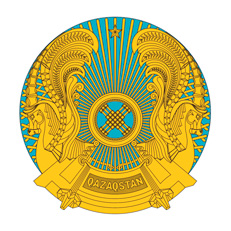 РЕСПУБЛИКАНСКОЕ ГОСУДАРСТВЕННОЕ УЧРЕЖДЕНИЕ«НАЦИОНАЛЬНЫЙ БАНКРЕСПУБЛИКИ КАЗАХСТАН»БАСҚАРМАСЫНЫҢ
ҚАУЛЫСЫ     2022 жылғы  24 қаңтарНұр-Сұлтан қаласыПОСТАНОВЛЕНИЕПРАВЛЕНИЯ№ 3город Нур-Султан    Төраға                                         Е. Досаев 